На основу Одлуке о усвајању  Програма мера подршке за спровођење пољопривредне политике и политике руралног развоја за подручје територије општине Аранђеловац за 2023.годину од 15.08.2023. године, Општинско веће општине Аранђеловац расписујеК О Н К У Р С ЗА МЕРУ ПОДРШКЕ МЛАДИМА У РУРАЛНИМ ПОДРУЧЈИМАЗа реализацију мера подршке  младима у руралним подручјима ,који се финансирају, односно суфинансирају средствима из буџета Општине Аранђеловац за 2023. годину, обезбеђена су средства у складу са Одлуком о буџету општине Аранђеловац за 2023. годину (''Службени гласник општине Аранђеловац'', бр.11/2022) у оквиру раздела 5, програм 0101, програмска активност 002-Мере подршке руралном развоју, Позиција 81, Функционална  класификација. 451000-субвенције јавним нефинансијским предузећима и организацијама у износу од 1.000.000,00 динара која ће бити предмет расподеле путем овог конкурса.Средства овог конкурса су планирана за подршку младима у руралним подручјима кроз инвестиције у физичку имовину до 50% инвестиције без ПДВ-а а не више од 200.000,00 динара по газдинству.  Средства предвиђена Конкурсом су намењена за пољопривредне произвођаче који  испуњавају следеће услове: Носиоци су регистрованог и активног комерцијалног пољопривредног газдинства (активан статус у складу са правилником ,,Службени гласник РС“број 25/2023) на територији општине Аранђеловац Извршена је набавка механизације и опреме, садног материјала и др. из листе прихватљивих инвестиција почев од 09.12.2022. године до подношења захтева.Предметна инвестиција се налази на списку инвестиција у физичку имовину у Програму мера подршке за спровођење пољопривредне политике и политике руралног развоја за подручје територије општине Аранђеловац за 2023.годинуНосиоци пољопривредног газдинства у моменту подношења Захтева морају имати мање од навршених 40 година.Подносилац пријаве мора имати пријављен сточних фонд у РПГ уколико аплицира за инвестиције у физичку имовину (набавку пољопривредних машина и опреме за припрему сточне хране у сектору месо и млеко и др.)Подносилац пријаве мора имати пријављену биљну културу у бази Еаграр-а уколико конкуришу за машине, опрему, механизацију или садни материјал.  Пољопривредни произвођачи који конкуришу потребно је да доставе следећу документацију: Попуњен и потписан Захтев за доделу средстава мере подршке за подршку младима у руралним подручјима.Копије рачуна за извршену набавку опреме, механизације, садног материјала и др. са списка инвестиција за физичку имовину. Фотокопија личне карте носиоцаПотвра о статусу у регистру пољопривредних газдинставаИзвод из регистра пољопривредних газдинстава – подаци о газдинствуИзвод из регистра пољопривредних газдинстава – биљна структура (опционо)Извод из регистра пољопривредних газдинстава – сточни фонд (опционо)Потврда одељења за пореске послове општине Аранђеловац да носилац нема дуговања по основу јавних прихода.ЛИСТА ПРИХВАТЉИВИХ ИНВЕСТИЦИЈАШифра инвестиције                               Назив инвестиције                                                                  101.1.1 Набавка квалитетних приплодних грла млечних раса: говеда, оваца и коза101.1.10 Машине за допунску обраду земљишта101.1.11 Машине за ђубрење земљишта101.1.12 Машине за сетву101.1.13 Машине за заштиту биља101.1.14 Машине за убирање односно скидање усева101.1.15 Машине за транспорт101.1.3Опрема за мужу, хлађење и чување млека на фарми, укључујући све елементе, материјале иинсталације101.1.4Машине и опрема за руковање и транспорт чврстог, полутечног и течног стајњака(транспортери за стајњак; уређаји за мешање полутечног и течног стајњака; пумпе запражњење резервоара; сепаратори за полутечни и течни стајњак; машине за пуњење течногстајњака; специјализоване приколице за транспорт чврстог стајњака, уклјучујући и пратећуопрему за полутечни и течни стајњак)101.1.5Машине и опрема за припрему сточне хране, за храњење и напајање животиња (млинови иблендери/мешалице за припрему сточне хране; опрема и дозатори за концентровану сточнухрану; екстрактори; транспортери; микс приколице и дозатори за кабасту сточну храну;хранилице; појилице; балери; омотачи бала и комбајни за сточну храну; косилице; превртачисена)101.1.6 Сточне ваге, рампе за утовар и истовар и торови за усмеравање и обуздавање животиња101.1.9 Машине за примарну обраду земљишта101.2.1Набавку квалитетних приплодних грла говеда, оваца, коза и свиња које се користе запроизводњу меса101.2.10 Машине за примарну обраду земљишта101.2.11 Машине за допунску обраду земљишта101.2.12 Машине за ђубрење земљишта101.2.13 Машине за сетву101.2.14 Машине за заштиту биља101.2.15 Машине за убирање односно скидање усева101.2.5Машине и опрема за складиштење и припрему сточне хране, за храњење и појење животиња(млинови и блендери/мешалице за припрему сточне хране; опрема и дозатори законцентровану сточну храну; екстрактори; транспортери; микс приколице и дозатори закабасту сточну храну; хранилице; појилице; балери; омотачи бала и комбајни за сточну храну;превртачи сена, итд.)101.2.6 Сточне ваге, рампе за утовар и истовар и торови за усмеравање и обуздавање животиња101.3.1 Набавка опреме за живинарске фармe за производњу конзумних јаја101.4.1Подизање нових или обнављање постојећих (крчење и подизање) вишегодишњих засада воћака,хмеља и винове лозе101.4.13 Набавка опреме-линија за чишћење и прање производа101.4.16Набавка опреме за орезивање, дробљење, сечење и уклањање остатака након резидбе воћнихврста101.4.2 Подизање и опремање пластеника за производњу поврћа, воћа, цвећа и расадничку производњу101.4.25 Машине за убирање односно скидање усева101.4.3Подизање, набавка и опремање система противградне заштите у воћњацима и вишегодишњимзасадима101.4.4 Подизање/набавка жичаних ограда око вишегодишњих засада101.4.8 Набавка опреме и уређаја за сетву, садњу и мулчирање (са фолијом)101.5.10 Машине и опрема за наводњавање усева101.6.1 Набавка нових пчелињих друштава101.6.2 Набавка опреме за пчеларствоЗахтев се преузима на писарници општинске управе Аранђеловац, Венац слободе бр.10 или у Одељењу за привреду и друштвене делатности, Венац слободе бр. 10, Стара зграда општине, први спрат, лево крило, канцеларија број 2.Попуњен и потписан Захтев са потребном документацијом предаје се на писарници општине Аранђеловац у затвореној коверти на којој мора да пише,  На предњој страни:  Општинска 	управа 	Аранђеловац, ул.	Венац Слободе бр. 10 Комисији за доделу подстицаних средстава за развој пољопривреде у 2023. годиниЗА МЕРУ ПОДРШКЕ ЗА МЛАДИМА У РУРАЛНИМ ПОДРУЧЈИМАНа задњој страни:  Име, презиме и адреса подносиоца пријаве Одлуке о испуњености услова за мере подршке  младима у руралним подручјима доноси Комисија за развој пољопривреде у 2023.години формирана од стране општинског Већа.На основу Одлуке о испуњености услова за мере подршке младима у руралним подручјима Одељење за привреду и друштвене делатности општине Аранђеловац доноси Решење о додели подстицаја у року од 30 дана од дана завршетка Конкурса. За одобрене захтеве средства ће се директно преносити на наменски рачун пољопривредног произвоћача (газдинства) по спроведеном поступку утврђивања испуњености услова за остваривање права ,доношења Одлуке о испуњености услова за мере подршке младима у руралним подручјима и Решења  о додели подстицаја у складу са ликвидношћу буџета Општине Аранђеловац.Неблаговремене, непотпуне и пријаве послате на други начин (нпр. факсом или е-mailom) или достављене на друге адресе, неће се разматрати.Конкурс је отворен од 14.09.2023. године и траје до 14.10.2023. године.  Конкурс се објављује на званичној интернет страници општине Аранђеловац www.arandjelovac.rs, огласној табли и локалним медијима.У случају да су средства не наменски коришћена или је документација лажно приказана у захтеву корисник мера подршке губи право на мере подршке у наредних 5 година.Општинско Веће општине АранђеловацПрограм мера подршке за развој пољопривреде у 2023.години.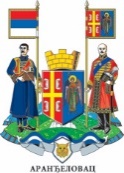 Конкурс за мере подршке младима у руралним подручјимаЗАХТЕВ ЗА ДОДЕЛУ МЕРА ПОДРШКЕ МЛАДИМА У РУРАЛНИМ ПОДРУЧЈИМАПрочитати пажљиво услове Конкурса. Образац попунити читко, штампаним словима.Уписати место и датум подношења захтева и потписати изјаву. Потписивањем изјаве прихватају се услови конкурса а само тада је захтев исправан.Непотпуне и неблаговремене пријаве неће се разматрати.Име и презиме носиоцаПољопривредног газдинстваЈМБГ (матични број)АдресаБрој телефонаБрој пољопривредног газдинства БПГБрој наменског рачунаНазив банкеНазив инвестицијеЦена у динаримаИзнос подстицаја (РСД)Максимално 200.000,00 динараПољопривредно газдинство уписано у Регистар дана:Носилац пољопривредног газдинствамлађи од 40 година   (уписати Да/Не)Изјављујем под кривичном и материјалном одговорношћу да за исту опрему,механизацију и друго у овом Захреву нисам нити ћу конкурисати за субвенцију у 2023. години на републичком нивоу. Изјављујем да немам неизмирених обавеза по основу јавних прихода у Одељењу за пореске послове општине Аранђеловац. Изјаву прилажем као доказ о тачности података, предате документације на конкурсу и као писмену потврду прихватања свих услова конкурса.___________________________________                                               ___________________________________                     Датум и место                                                                                       Подносилац захтева